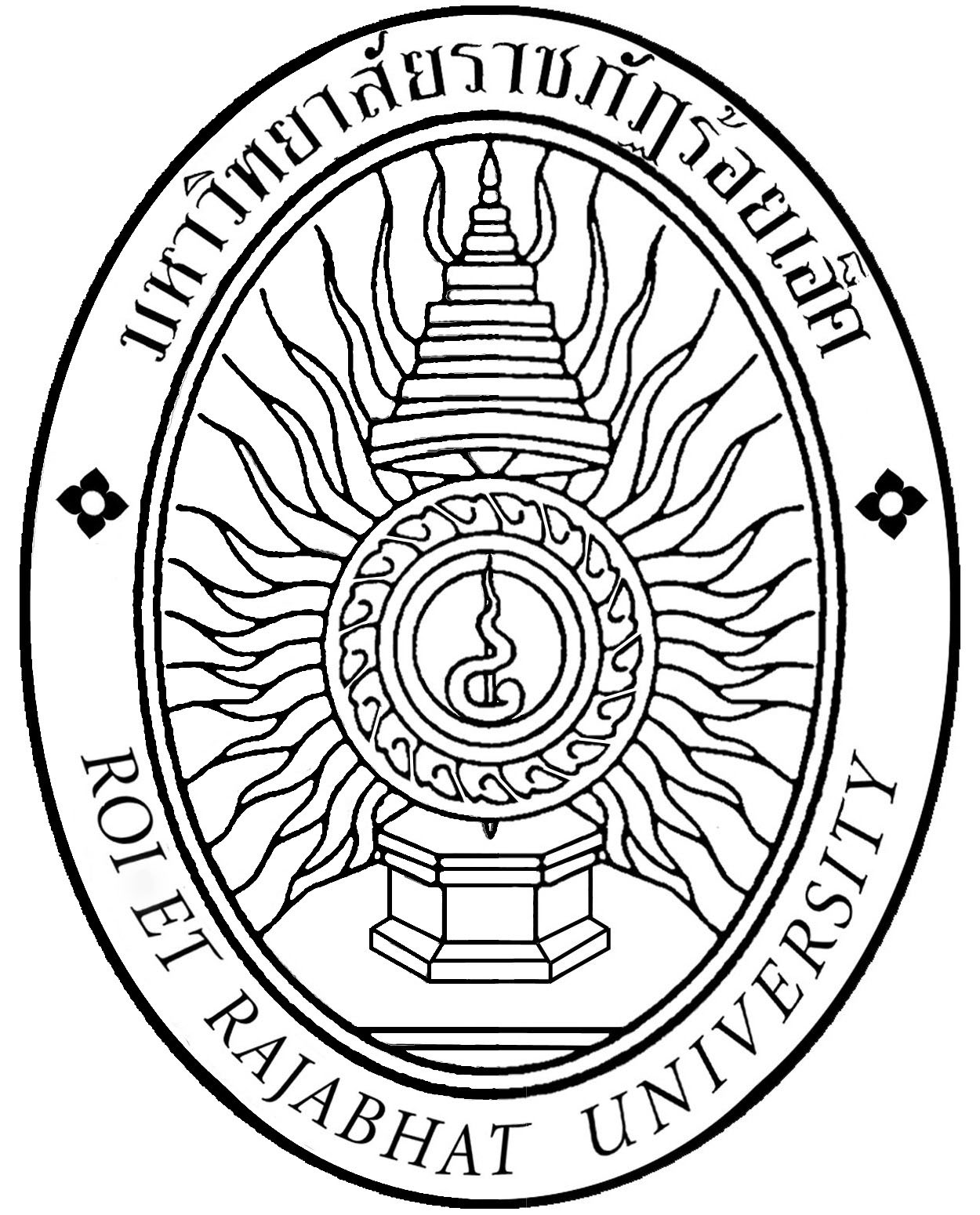 หมวดวิชาศึกษาทั่วไป(ฉบับปรับปรุง พ.ศ. 2559)มหาวิทยาลัยราชภัฏร้อยเอ็ด1. ชื่อหลักสูตรชื่อภาษาไทย		หมวดวิชาศึกษาทั่วไป มหาวิทยาลัยราชภัฏร้อยเอ็ดชื่อภาษาอังกฤษ		General Education Program, Roi Et Rajabhat University2. หน่วยงานที่รับผิดชอบสำนักวิชาการและประมวลผล มหาวิทยาลัยราชภัฏร้อยเอ็ด3. ปรัชญา ความสำคัญ และวัตถุประสงค์ของหลักสูตร	3.1 ปรัชญา     มุ่งพัฒนาผู้เรียนให้มีความรอบรู้อย่างกว้างขวาง มีโลกทัศน์ที่กว้างไกล มีความเข้าใจธรรมชาติ ตนเอง ผู้อื่น และสังคม เป็นผู้ใฝ่รู้ สามารถคิดอย่างมีเหตุผล สามารถใช้ภาษาในการติดต่อสื่อสารความหมายได้ดี มีคุณธรรม ตระหนักในคุณค่าของศิลปะและวัฒนธรรมทั้งของไทยและประชาคมนานาชาติ สามารถนำความรู้ไปใช้ในการดำเนินชีวิตและดำรงตนอยู่ในสังคมได้เป็นอย่างดี     การจัดการศึกษาหมวดวิชาศึกษาทั่วไปมีลักษณะจำแนกเป็นรายวิชา และมีลักษณะบูรณาการโดยผสมผสานเนื้อหาวิชาที่ครอบคลุมสาระของกลุ่มวิชาภาษา สังคมศาสตร์ มนุษยศาสตร์ คณิตศาสตร์ วิทยาศาสตร์และเทคโนโลยี ในสัดส่วนที่เหมาะสม เพื่อให้บรรลุตามวัตถุประสงค์ และปรัชญาการจัดการศึกษาของหมวดวิชาศึกษาทั่วไป	3.2 ความสำคัญ     การประชุมคณะกรรมการปรับปรุงหมวดวิชาศึกษาทั่วไป ได้พิจารณาหมวดวิชาศึกษาทั่วไปที่เปิดสอนอยู่เดิมตั้งแต่ปีการศึกษา 2554 เป็นต้นมา พบว่ามีหลายส่วนของหมวดวิชาศึกษาทั่วไปที่ไม่สอดคล้องกับการเปลี่ยนแปลงของทั้งความต้องการของผู้เรียนและผลการเรียนที่ สกอ. กำหนด และทักษะในศตวรรษที่ 21 อีกทั้งยังมีเนื้อหาซ้ำซ้อนกันในบางรายวิชา และที่สำคัญโครงสร้างของหลักสูตรยังไม่ได้มุ่งส่งเสริมการสร้างบัณฑิตให้ตรงตามอัตลักษณ์ของมหาวิทยาลัยเท่าที่ควร	     สำนักวิชาการและประมวลผล ได้ร่วมมือกับคณะต่างๆ ที่จัดการเรียนการสอนในมหาวิทยาลัย ปรับปรุงรายวิชาในหมวดวิชาศึกษาทั่วไป โดยมุ่งสร้างนักศึกษาให้มีคุณลักษณะของนักศึกษาที่พึงประสงค์ตามผลการเรียนรู้ของหมวดวิชาศึกษาทั่วไป สอดคล้องกับเป้าหมายของประเทศ ส่งเสริมการสร้างบัณฑิตที่พึงประสงค์ตามอัตลักษณ์ของมหาวิทยาลัย มีทักษะที่จำเป็นในการดำรงชีวิตในศตวรรษที่ 21 ซึ่งต้องมีองค์ความรู้พื้นฐานที่จำเป็นตามยุค มีทักษะการเรียนรู้และนวัตกรรม มีทักษะชีวิตและการทำงาน ทักษะการสื่อสารด้วยภาษาสากล และทักษะด้านเทคโนโลยีสารสนเทศ เป็นพลเมืองไทยในประชาคมอาเซียนและประชาคมโลกได้อย่างภาคภูมิ	     เพื่อให้บรรลุตามเป้าหมายข้างต้น สำนักวิชาการและประมวลผลจึงได้กำหนดกรอบการดำเนินการปรับปรุงหลักสูตรฯ ไว้ 3 ประการ ดังนี้     1. ปรับปรุงโครงสร้างรายวิชาให้สอดคล้องกับข้อกำหนดของสำนักงานคณะกรรมการการอุดมศึกษา (สกอ.) โดยให้เป็นไปตามกรอบมาตรฐานคุณวุฒิระดับอุดมศึกษาทั้ง 5 ด้าน และอัตลักษณ์ของมหาวิทยาลัยราชภัฏร้อยเอ็ด	     2. ปรับปรุงเป้าประสงค์และขอบเขตของแต่ละรายวิชาให้สอดคล้องกับความหมายและผลการเรียนรู้ของหมวดวิชาศึกษาทั่วไปตามเกณฑ์มาตรฐานหลักสูตรปริญญาตรี พ.ศ. ๒๕๕๘	     3. ปรับปรุงคำอธิบายรายวิชาของแต่ละรายวิชาให้เชื่อมโยง ส่งเสริม หรือบูรณาการกันโดยไม่ให้เกิดความซ้ำซ้อนกัน     โดยจัดให้มีกระบวนการปรับปรุงหมวดวิชาศึกษาทั่วไปอย่างเป็นระบบ ผ่านการพิจารณาจากคณะกรรมการกลั่นกรองเป็นลำดับ และเปิดโอกาสให้อาจารย์ผู้สอนเข้ามามีส่วนร่วมในการปรับปรุงหรือพัฒนารายวิชาต่างๆร่วมกัน โดยกำหนดความหมายของหมวดวิชาศึกษาทั่วไปให้เป็นกรอบแนวคิดหลักตามเกณฑ์มาตรฐานหลักสูตรปริญญาตรี พ.ศ. ๒๕๕๘ กำหนดไว้ ดังนี้	     หมวดวิชาศึกษาทั่วไป หมายถึง หมวดวิชาที่เสริมสร้างความเป็นมนุษย์ที่สมบูรณ์ มีความรู้รอบรู้กว้างขวาง เข้าใจ และเห็นคุณค่าของตนเอง ผู้อื่น สังคม ศิลปวัฒนธรรม และธรรมชาติ ใส่ใจต่อความเปลี่ยนแปลงของสรรพสิ่ง พัฒนาตนเองอย่างต่อเนื่อง ดำเนินชีวิตอย่างมีคุณธรรม พร้อมให้ความช่วยเหลือเพื่อนมนุษย์ และเป็นพลเมืองที่มีคุณค่าของสังคมไทยและสังคมโลก	     และกำหนดผลการเรียนรู้ของหมวดวิชาศึกษาทั่วไป 9 ประการ ให้สอดคล้องและครอบคลุมผลการเรียนตามกรอบแนวคิดหมวดวิชาศึกษาทั่วไปที่สอดคล้องตามกรอบมาตรฐานคุณวุฒิระดับอุดมศึกษาแห่งชาติที่เสนอโดยเครือข่ายการศึกษาทั่วไป ดังนี้	     1. มีคุณธรรมจริยธรรมในการดำเนินชีวิต บนพื้นฐานปรัชญาเศรษฐกิจพอเพียง ตระหนักและสำนึกในความเป็นไทย	        หมายถึง มีความรู้ความเข้าใจในความหมายและแนวปฏิบัติที่ชัดเจนของหลักปรัชญาเศรษฐกิจพอเพียง และสามารถประยุกต์ใช้ เพื่อนำไปสู่การพึ่งพาตนเอง และช่วยเหลือผู้อื่น สามารถแสดงออกซึ่งพฤติกรรมทางด้านคุณธรรม จริยธรรม และความพอเพียง เป็นแบบอย่างที่ดีได้ สามารถอธิบายถึงคุณค่าและความสำคัญของเอกลักษณ์ที่ดีงามของไทย โดยเฉพาะในเรื่องศิลปวัฒนธรรม การใช้ภาษา การแต่งกาย และกิริยามารยาทอันดีงาม รวมทั้งคุณธรรมความกตัญญูกตเวที มีความภาคภูมิใจในภูมิปัญญาท้องถิ่น ต้องการอนุรักษ์และสืบทอดให้คงอยู่สืบไป	     2. มีความรอบรู้อย่างกว้างขวาง มีโลกทัศน์ที่กว้างไกล และเข้าใจธรรมชาติ	        หมายถึง มีความรู้ความเข้าใจเกี่ยวกับที่มา แนวคิดองค์ความรู้ของศาสตร์หลักสากลอันนำไปสู่ความเข้าใจธรรมชาติ และปรากฏการณ์ต่าง ๆ ที่เกิดขึ้นในโลกและจักรวาล	     3. เข้าใจและเห็นคุณค่าของตนเอง ผู้อื่น สังคม ศิลปะ และวัฒนธรรม	        หมายถึง มีความรู้ความเข้าใจในตนเอง มนุษย์ในฐานะปัจเจก สังคม ศิลปะ และวัฒนธรรม เคารพและเห็นคุณค่าของความเหมือนและความแตกต่างของสิ่งมีชีวิตและไม่มีชีวิต ซึ่งสามารถอยู่ร่วมกันได้อย่างสอดคล้องเมื่ออยู่ในสภาวะแห่งดุลยภาพที่ยอมรับได้ของหุ้นส่วนนั้นๆ	     4. มีทักษะการแสวงหาความรู้ตลอดชีวิต เพื่อพัฒนาตนเองอย่างต่อเนื่อง	        หมายถึง ทักษะสำคัญของการเรียนรู้ตลอดชีวิตคือความสามารถในการประเมินตนเองและกำหนดเป้าหมายที่ต้องการพัฒนา ซึ่งอาจเป็นการเรียนรู้เพื่อรู้ เรียนรู้เพื่อทำได้ เรียนรู้เพื่ออยู่ร่วมกันกับบุคคลอื่นและเรียนรู้เพื่อพัฒนาตนเองทั้งร่างกาย จิตใจ ความเฉลียวฉลาด ความอ่อนไหว ความมีสุนทรียะ และมิติทางจิตวิญญาณ (Learning to be) ส่วนความสามารถที่จะช่วยให้บรรลุเป้าหมาย คือ ทักษะการวางแผนและดำเนินการแสวงหาข้อมูลความรู้จากแหล่งวิธีการที่หลากหลาย ทั้งในและนอกระบบสถาบันการศึกษา	     5. มีทักษะการคิดอย่างมีวิจารณญาณ และทักษะการคิดแบบองค์รวม	        หมายถึง สามารถคิดเชื่องโยงความสัมพันธ์ของสิ่งต่างๆ ในเชิงเหตุผล รวมทั้งเชื่อมโยงกระบวนการคิดแบบต่างๆ เพื่อแก้ไขปัญหาได้อย่างรอบด้านและมีประสิทธิภาพ สามารถเลือกวิธีคิดพิจารณาที่เหมาะสมต่อประเด็นปัญหาหนึ่งๆ ไม่ว่าจะด้วยการวิเคราะห์ สังเคราะห์ แสดงการประเมินข้อมูลเพื่อให้เห็นความน่าเชื่อถือและให้ข้อสรุปอันจะนำไปสู่การตัดสินใจที่ถูกต้องเหมาะสม สามารถศึกษาปัญหาที่มีความซับซ้อนและสามารถให้แนวทางแก้ปัญหาที่สร้างสรรค์ได้ สามารถใช้ทักษะการคิดพัฒนาตนเองอย่างเป็นขั้นตอน เป็นเหตุเป็นผล พิจารณาด้วยใจใคร่ครวญตามหลักความจริง ความดี และความงามจนเกิดปัญญาส่งผลต่อการเปลี่ยนแปลงตนเอง	     6. มีจิตอาสาและสำนึกสาธารณะ เป็นพลเมืองที่มีคุณค่าของสังคมไทยและสังคมโลก	        การมีจิตอาสา คือ การมีความเอาใจใส่ กระตือรือร้นที่จะเข้ามามีส่วนร่วมในการพัฒนาแก้ปัญหาส่วนรวม/ชุมชน/สังคม ซึ่งแสดงออกในรูปแบบของการกระทำที่มุ่งประโยชน์สุขแก่ผู้อื่นบนพื้นฐานของความตั้งใจ เจตนาดี และเป็นไปตามความเหมาะสมและสมัครใจของตนโดยไม่มีการบังคับ	        สำนึกสาธารณะ หมายถึง การที่บุคคลตระหนักถึงความสำคัญและเห็นคุณค่าของการแบ่งปัน ดูแล เอาใจใส่ รักษาสมบัติต่างๆ ที่เป็นของส่วนร่วม และไม่นำมาเป็นของส่วนตน	        การเป็นพลเมืองที่มีคุณค่าของสังคมไทยและสังคมโลก คือ การที่บุคคลสามารถเป็นที่พึ่งของตนเองและของสังคมไทยและสังคมโลกได้ ใฝ่รู้ มีวิสัยทัศน์กว้างไกล เข้าใจและยอมรับความเปลี่ยนแปลงของสังคม และวิทยาการต่างๆ พร้อมปฏิบัติตนได้อย่างเหมาะสมตามสถานภาพและบทบาททางสังคม ณ เวลานั้นด้วยความกล้าหาญ บนพื้นฐานคุณธรรม ความรับผิดชอบ รวมทั้งเข้าใจ ยอมรับ และตระหนักในคุณค่าและความเท่าเทียมในศักดิ์ศรีของความเป็นมนุษย์ และวัฒนธรรมที่แตกต่าง พร้อมปฏิบัติต่อกันด้วยความเคารพ ยุติธรรม และเสมอภาค	     7. มีทักษะความรู้ในการดำเนินชีวิตและดำรงตนในสังคมได้เป็นอย่างดี	        สามารถบูรณาการองค์ความรู้ต่างๆ และมีทักษะในการนำไปประยุกต์ใช้ในการดำเนินชีวิตประจำวัน ได้แก่ การรักษาสุขภาพร่างกาย การกิน การอยู่ พักผ่อน ออกกำลังกาย อารมณ์ จิตใจ และด้านการทำงาน การประกอบการ เศรษฐกิจ สังคม สามารถดำรงตนอยู่ในสังคมได้เป็นอย่างดี	     8. ใช้เทคโนโลยีและเทคโนโลยีสารสนเทศได้อย่างรู้เท่าทันและเหมาะสม        สามารถใช้เทคโนโลยีหรือวิทยาการสมัยใหม่ได้อย่างเหมาะสมในการดำเนินชีวิต สามารถใช้เทคโนโลยีสารสนเทศในการพัฒนาปัญญาความรู้ ด้านต่างๆ และเพื่อการสื่อสารได้อย่างมีประสิทธิภาพ สืบค้นข้อมูล คัดกรอง รวบรวม วิเคราะห์ และนำเสนอข้อค้นพบได้อย่างเหมาะสมและซื่อสัตย์	     9. ใช้ภาษาในการสื่อสารได้อย่างมีประสิทธิภาพและเหมาะสม	        สามารถสื่อสารได้อย่างมีประสิทธิภาพ ทั้งในการพูด การฟัง การอ่าน การเขียน และเลือกใช้รูปแบบการนำเสนอที่เหมาะสมสำหรับกลุ่มบุคคลที่แตกต่างกันไป	3.3 วัตถุประสงค์ของหมวดวิชาศึกษาทั่วไป	     1. เพื่อมุ่งพัฒนาผู้เรียนให้มีคุณธรรมจริยธรรมในการดำเนินชีวิต บนพื้นฐานปรัชญาเศรษฐกิจพอเพียง ตระหนักและสำนึกในความเป็นไทย	     2. เพื่อมุ่งพัฒนาผู้เรียนให้มีความรอบรู้อย่างกว้างขวาง มีโลกทัศน์ที่กว้างไกล และเข้าใจธรรมชาติ	     3. เพื่อมุ่งพัฒนาผู้เรียนให้เข้าใจและเห็นคุณค่าของตนเอง ผู้อื่น สังคม ศิลปะ และวัฒนธรรม	     4. เพื่อมุ่งพัฒนาผู้เรียนให้มีทักษะการแสวงหาความรู้ตลอดชีวิต เพื่อพัฒนาตนเองอย่างต่อเนื่อง	     5. เพื่อมุ่งพัฒนาผู้เรียนให้มีทักษะการคิดอย่างมีวิจารณญาณ และทักษะการคิดแบบองค์รวม	     6. เพื่อมุ่งพัฒนาผู้เรียนมีจิตอาสาและสำนึกสาธารณะ เป็นพลเมืองที่มีคุณค่าของสังคมไทยและสังคมโลก	     7. เพื่อมุ่งพัฒนาผู้เรียนให้สามารถนำความรู้ไปใช้ในการดำเนินชีวิตดำรงตนในสังคมได้เป็นอย่างดี	     8. เพื่อมุ่งพัฒนาผู้เรียนให้สามารถใช้เทคโนโลยีและเทคโนโลยีสารสนเทศได้อย่างรู้เท่าทันและเหมาะสม	     9. เพื่อมุ่งพัฒนาผู้เรียนให้สามารถใช้ภาษาในการสื่อสารได้อย่างมีประสิทธิภาพและเหมาะสม4. การจัดการเรียนการสอนหมวดวิชาศึกษาทั่วไปวิชาศึกษาทั่วไปมีเจตนารมณ์เพื่อเสริมสร้างความเป็นมนุษย์ที่สมบูรณ์ โดยให้นักศึกษาได้เรียนรู้รายวิชาต่างๆ จนเกิดความซาบซึ้งและสามารถติดตามความก้าวหน้าในสาขาวิชานั้นได้ด้วยตนเอง การจัดการเรียนการสอนเป็นไปตามเกณฑ์มาตรฐานหลักสูตรปริญญาตรี พ.ศ. ๒๕๕๘ ซึ่งกำหนดให้มีการจัดการเรียนการสอนวิชาศึกษาทั่วไปในลักษณะจำแนกเป็นรายวิชาหรือลักษณบูรณาการใดๆก็ได้ โดยผสมผสานเนื้อหาวิชาที่ครอบคลุมสาระของกลุ่มวิชาสังคมศาสตร์ มนุษยศาสตร์ ภาษาและกลุ่มวิชาวิทยาศาสตร์และคณิตศาสตร์ ในสัดส่วนที่เหมาะสม เพื่อให้บรรลุวัตถุประสงค์ของหมวดวิชาศึกษาทั่วไป โดยให้มีหน่วยกิตรวมไม่น้อยกว่า ๓๐ หน่วยกิต5.กำหนดการเปิดสอนเปิดดำเนินการเรียนการสอนตั้งแต่ ภาคต้น ปีการศึกษา 2559 เป็นต้นไป6. อาจารย์ผู้สอน	อาจารย์ผู้สอนในหมวดวิชาศึกษาทั่วไป ได้แก่ อาจารย์ประจำของมหาวิทยาลัยราชภัฏร้อยเอ็ดจากทุกคณะและอาจารย์พิเศษของมหาวิทยาลัยราชภัฏร้อยเอ็ด7. นักศึกษานักศึกษาที่จะลงทะเบียนเรียนรายวิชาศึกษาทั่วไปตามหมวดวิชาศึกษาทั่วไปนี้ ได้แก่ นักศึกษาที่เข้าศึกษาในระดับปริญญาตรีของมหาวิทยาลัย ตั้งแต่ภาคต้น ปีการศึกษา 2559 เป็นต้นไป8. องค์ประกอบหมวดวิชาศึกษาทั่วไป		8.1 จำนวนหน่วยกิต    		     รวมตลอดหลักสูตรระดับปริญญาตรีไม่น้อยกว่า  30  หน่วยกิต		8.2 โครงสร้างหมวดวิชาศึกษาทั่วไป		     โครงสร้างหมวดวิชาศึกษาทั่วไป แบ่งเป็นกลุ่มวิชาที่สอดคล้องกับที่กำหนดไว้ในเกณฑ์มาตรฐานหลักสูตรระดับปริญญาตรีของกระทรวงศึกษาธิการ พ.ศ. 2558		8.3 คำอธิบายระบบรหัสวิชา     เพื่อให้การกำหนดรหัสวิชาต่างๆ เป็นไปด้วยความเรียบร้อยและมีประสิทธิภาพ อาศัยอำนาจตามความในมาตรา 31 แห่งพระราชบัญญัติมหาวิทยาลัยราชภัฏร้อยเอ็ด พ.ศ. 2547 มหาวิทยาลัยราชภัฏร้อยเอ็ด จึงกำหนดรหัสวิชา หมวดวิชาศึกษาทั่วไป ดังนี้ให้ใช้ตัวอักษร GEN (General Education Program) ขึ้นต้นตามด้วยตัวเลขที่กำหนดกลุ่มวิชา			เลข 1	หมายถึง  กลุ่มวิชาภาษาและการสื่อสาร			เลข 2	หมายถึง  กลุ่มวิชามนุษยศาสตร์			เลข 3	หมายถึง  กลุ่มวิชาสังคมศาสตร์			เลข 4	หมายถึง  กลุ่มวิชาวิทยาศาสตร์ คณิตศาสตร์และเทคโนโลยีตามด้วยตัวเลขที่เป็นลำดับรายวิชาในแต่ละกลุ่ม8.4 รายวิชา     หมวดศึกษาทั่วไป ฉบับปรับปรุง พ.ศ. 2559 ประกอบด้วย กลุ่มวิชาภาษาและการสื่อสาร กลุ่มวิชามนุษยศาสตร์ กลุ่มวิชาสังคมศาสตร์ กลุ่มวิชาคณิตศาสตร์ วิทยาศาสตร์ และเทคโนโลยี     8.4.1 กลุ่มวิชาภาษาและการสื่อสาร เรียนไม่น้อยกว่า 12 หน่วยกิต  วัตถุประสงค์  มุ่งพัฒนาผู้เรียนให้มีทักษะในการใช้ภาษาไทย และภาษาต่างประเทศในด้านการฟัง การพูด การอ่าน และการเขียน เพื่อเป็นเครื่องมือในการศึกษาในระดับอุดมศึกษาตลอดจนสามารถใช้ภาษาในการสื่อสารได้อย่างมีประสิทธิภาพและเหมาะสมประกอบด้วยรายวิชาดังต่อไปนี้และรายวิชาอื่นๆ ที่จะเปิดเพิ่มเติมภายหลัง โดยให้เป็นไปตามประกาศของมหาวิทยาลัยราชภัฏร้อยเอ็ดบังคับเลือก 3 รายวิชา 9 หน่วยกิตรหัสวิชา	ชื่อ					หน่วยกิต(ท-ป-อ)		GEN1101	ภาษาไทยเพื่อการสื่อสาร				3(2-2-5)				Thai for CommunicationGEN1102	ภาษาอังกฤษพื้นฐาน				3(2-2-5)English for BeginnersGEN1103	ภาษาอังกฤษเพื่อการสื่อสารนานาชาติ		3(2-2-5)		English for International Communicationข.	เลือกเรียน 1 รายวิชา 3 หน่วยกิต		รหัสวิชา	ชื่อ					หน่วยกิต(ท-ป-อ)		GEN1104	ภาษาญี่ปุ่นพื้นฐาน				3(2-2-5)				Japanese for Beginners		GEN1105	ภาษาจีนพื้นฐาน					3(2-2-5)				Chinese for Beginners		GEN1106	ภาษาเวียดนามพื้นฐาน				3(2-2-5)				Vietnamese for Beginners		GEN1107	ภาษาลาวพื้นฐาน					3(2-2-5)				Lao for Beginners	     8.4.2 กลุ่มวิชามนุษยศาสตร์ เรียนไม่น้อยกว่า 6 หน่วยกิต		  วัตถุประสงค์  มุ่งพัฒนาผู้เรียนเข้าใจและเห็นคุณค่าของตนเอง ผู้อื่น สังคม ศิลปะ และวัฒนธรรมตลอดจนมีทักษะความรู้ในการดำเนินชีวิตและดำรงตนในสังคมได้เป็นอย่างดี ประกอบด้วยรายวิชาดังต่อไปนี้และรายวิชาอื่นๆ ที่จะเปิดเพิ่มเติมภายหลัง โดยให้เป็นไปตามประกาศของมหาวิทยาลัยราชภัฏร้อยเอ็ดบังคับเลือก  (ไม่มี)เลือกเรียน 2 รายวิชา 6 หน่วยกิต		รหัสวิชา	ชื่อ					หน่วยกิต(ท-ป-อ)		GEN2101	สุนทรียภาพของชีวิต				3(3-0-6)				Aesthetic Appreciation	GEN2102	จริยธรรมกับชีวิต					3(3-0-6)			Morality and LifeGEN2103	ทักษะชีวิต					3(3-0-6)			Life Skills     8.4.3 กลุ่มวิชาสังคมศาสตร์ เรียนไม่น้อยกว่า 6 หน่วยกิต	  วัตถุประสงค์  มุ่งพัฒนาผู้เรียนมีคุณธรรมจริยธรรมในการดำเนินชีวิต บนพื้นฐานปรัชญาเศรษฐกิจพอเพียง ตระหนักและสำนึกในความเป็นไทย มีจิตอาสาและสำนึกสาธารณะ เป็นพลเมืองที่มีคุณค่าของสังคมไทยและสังคมโลก ประกอบด้วยรายวิชาดังต่อไปนี้ และรายวิชาอื่นๆ ที่จะเปิดเพิ่มเติมภายหลัง โดยให้เป็นไปตามประกาศของมหาวิทยาลัยราชภัฏร้อยเอ็ด     บังคับเลือก  (ไม่มี)     เลือกเรียน 2 รายวิชา 6 หน่วยกิต	รหัสวิชา	ชื่อ					หน่วยกิต(ท-ป-อ)	GEN3101	สังคมและวิถีโลก					3(3-0-6)				Global Society and Living		GEN3102	กฎหมายสำหรับการดำเนินชีวิต			3(3-0-6)				Law for LivingGEN3103	การเมืองการปกครองไทย				3(3-0-6)				Thai Politics and Government		GEN3104	พลเมืองกับความรับผิดชอบต่อสังคม		3(3-0-6)				Citizenship and Social Responsibility		GEN3105	ร้อยเอ็ดศึกษา					3(3-0-6)				Roi Et Studies     8.4.4 กลุ่มวิชาคณิตศาสตร์ วิทยาศาสตร์ และเทคโนโลยี เรียนไม่น้อยกว่า 6 หน่วยกิต		  วัตถุประสงค์  มุ่งพัฒนาผู้เรียนให้มีความรอบรู้อย่างกว้างขวาง มีโลกทัศน์ที่กว้างไกล และเข้าใจธรรมชาติมีทักษะการคิดอย่างมีวิจารณญาณ และทักษะการคิดแบบมีส่วนร่วม ตลอดจนมีทักษะความรู้ในการดำเนินชีวิตและดำรงตนในสังคมได้เป็นอย่างดีและสามารถใช้เทคโนโลยีและเทคโนโลยีสารสนเทศได้อย่างรู้เท่าทันและเหมาะสม ประกอบด้วยรายวิชาดังต่อไปนี้และรายวิชาอื่นๆ ที่จะเปิดเพิ่มเติมภายหลัง โดยให้เป็นไปตามประกาศของมหาวิทยาลัยราชภัฏร้อยเอ็ดบังคับเลือก  (ไม่มี)เลือกเรียน 2 รายวิชา 6 หน่วยกิตรหัสวิชา	ชื่อ					หน่วยกิต(ท-ป-อ)GEN4101	การออกกำลังกายและนันทนาการเพื่อสุขภาพ	3(2-2-5)				Exercise and Recreation for Health		GEN4102	วิทยาศาสตร์และสิ่งแวดล้อมเพื่อคุณภาพชีวิต	3(2-2-5)				Science and Environment for Quality of Life		GEN4103	การศึกษาค้นคว้าและเทคโนโลยีสารสนเทศ		3(2-2-5)เพื่อการปฏิบัติงาน								Individual Studies and Information Technology for Work		GEN4104	การคิดและการตัดสินใจ				3(2-2-5)				Thinking and Decision Making		GEN4105	คณิตศาสตร์เพื่อชีวิต				3(2-2-5)			Mathematics for Life8.5 คำอธิบายรายวิชา	     1. กลุ่มวิชาภาษาและการสื่อสารรหัสวิชา	ชื่อ						หน่วยกิต(ท-ป-อ)GEN1101	ภาษาไทยเพื่อการสื่อสาร					3(2-2-5)		Thai for Communication		ความสำคัญของภาษาไทย หลักภาษาไทย ปัญหาการใช้ภาษาไทย การเสริมทักษะด้านการฟัง การอ่าน การพูดและการเขียนภาษาไทย และทักษะการใช้ภาษาไทยในบริบททางสังคมเพื่อการสื่อสารอย่างเหมาะสมSignificance of Thai language, principles, problems of Thai language use; development of language skills: listening, reading, speaking and writing; and skills in using of appropriate Thai for communication in social contexts. GEN1102	ภาษาอังกฤษพื้นฐาน					3(2-2-5)English for Beginnersทักษะในการศึกษาภาษาอังกฤษเบื้องต้นด้านการฟัง พูด อ่าน และเขียน คำศัพท์ โครงสร้างประโยค ไวยากรณ์พื้นฐาน การออกเสียงและบทสนทนาภาษาอังกฤษในชีวิตประจำวัน ได้แก่ การทักทายและ
การกล่าวลา การบอกเวลา การซื้อและขายสิ่งของ การพูดคุยเกี่ยวกับครอบครัว กิจวัตรประจำวัน และกิจกรรมในวันหยุด การถามทิศทาง และการบรรยายลักษณะของคน เพื่อความทันสมัยและทันต่อเหตุการณ์สังคมโลกปัจจุบันBasic English skills:  listening, speaking, reading and writing; basic vocabulary, sentence structure, basic grammar, pronunciation and basic conversation in daily-life: greetings and saying goodbye, time telling, selling and buying things, talking about family, daily routine, and vacation; asking for direction, and describing people for current and modern world society.	GEN1103	ภาษาอังกฤษเพื่อการสื่อสารนานาชาติ			3(2-2-5)			English for International Communicationทักษะในการศึกษาภาษาอังกฤษด้านการฟัง พูด อ่าน และเขียน โครงสร้างประโยค ไวยากรณ์พื้นฐาน การออกเสียงและบทสนทนาภาษาอังกฤษในระดับที่สูงขึ้น ได้แก่ การแนะนำสถานที่ การแสดงความคิดเห็น การเปรียบเทียบ การวางแผนในอนาคต การตอบรับและปฏิเสธคำเชิญ และการเขียนจดหมายสมัครงาน เพื่อความทันสมัยและทันต่อเหตุการณ์ในศตวรรษที่ 21English skills: listening, speaking, reading, and writng; basic vocabulary, sentence structure, basic grammar, pronunciation and conversation for higher levels of English learning: introducing places, giving opinion, comparing things, planning in the future, accepting and rejecting invitations, and writing a resume for current and modern situation in the 21st century.GEN1104	ภาษาญี่ปุ่นพื้นฐาน					3(2-2-5)		Japanese for Beginnersทักษะการฟัง พูด อ่าน และเขียนภาษาญี่ปุ่นอย่างบูรณาการ ศึกษาคำศัพท์และรูปประโยคและไวยากรณ์พื้นฐาน ฝึกสนทนาที่ใช้ในชีวิตประจำวัน ได้แก่ การทักทายการแนะนำตน การบอกเวลา การซื้อของ ฝึกการอ่านข้อความสั้นๆ สรุปและตอบคำถามได้ และการเขียนประโยคง่ายๆ ได้Integrated Japanese skills : listening, speaking, reading and writing; vocabulary; basic sentences and grammar, conversation practices in daily life including greetings, self- introduction, time telling, shopping; practices of reading  short messages, summarizing and answering questions, and writing simple sentences.GEN1105	ภาษาจีนพื้นฐาน						3(2-2-5)		Chinese for Beginnersทักษะการฟัง พูด อ่าน และเขียนภาษาจีนอย่างบูรณาการ การสนทนาขั้นพื้นฐานในชีวิตประจำวัน ได้แก่ การทักทาย การแนะนำการขอบคุณ และการขอโทษ เขียนตามคำบอกและเขียนประโยคง่ายๆ ฝึกอ่านเนื้อหาข้อความสั้นๆ การอ่านเพื่อสรุปและตอบคำถามIntegrated Chinese skills : listening, speaking, reading and writing; basic conversation practice in daily life including greetings, self- introduction, showing appreciation and asking apologies,  taking dictation and writing simple sentences; practices of reading short messages,  summarizing and answering questions.GEN1106	ภาษาเวียดนามพื้นฐาน					3(2-2-5)Vietnamese for Beginnersทักษะการฟังพูดอ่านและเขียนภาษาเวียดนามอย่างบูรณาการ  ศึกษารูปประโยคและไวยากรณ์ เรียนรู้ภาษาเวียดนามพื้นฐานที่ใช้ในชีวิตประจำวัน ได้แก่ การแนะนำตน การบอกเวลา การซื้อของ การฝึกอ่านข้อความสั้นๆ การอ่านเพื่อสรุปความและตอบคำถาม ฝึกเขียนประโยคง่ายๆIntegrated Vietnamese skills : listening, speaking, reading and written ; basic grammar and sentence patterns; basic Vietnamese in daily life including self-introduction, time telling, shopping, reading short messages, summarizing and answering questions; practices of writing simple sentences.GEN1107	ภาษาลาวพื้นฐาน					3(2-2-5)		Lao for Beginnersทักษะการฟัง พูด อ่าน และเขียนภาษาลาวอย่างบูรณาการ รูปประโยคและไวยากรณ์พื้นฐาน การสนทนาที่ใช้ในชีวิตประจำวัน ได้แก่ การทักทาย การแนะนำตนเอง การบอกเวลา การซื้อของ เป็นต้น หลักการอ่านข้อความสั้นๆ อ่านเพื่อสรุปความและตอบคำถามและการเขียนประโยคง่ายๆ Integrated Lao skills: listening, speaking, reading and writing ; basic sentences and grammar, conversation in daily life including greetings, selt – introduction , time telling, shopping; practices of reading short messages, summarizing and answering questions, and in writing simple sentences.     2. กลุ่มวิชามนุษยศาสตร์รหัสวิชา	ชื่อ						หน่วยกิต(ท-ป-อ)GEN2101	สุนทรียภาพของชีวิต					3(3-0-6)		Aesthetic Appreciationการเข้าใจศาสตร์ทางความงาม และเห็นคุณค่าความงามตามธรรมชาติ และศิลปวัฒนธรรม เพื่อให้ได้มาซึ่งประสบการณ์ของความซาบซึ้งทางสุนทรียภาพ สามารถนำไปประยุกต์ใช้ในการพัฒนาตนเอง และการดำเนินชีวิตUnderstanding the science of aesthetics and appreciating the aesthetics of nature and art and culture for gaining experiences of aesthetic appreciation applicable for personal development and living.GEN2102	จริยธรรมกับชีวิต					3(3-0-6)		Morality and Life	ความหมาย คุณค่า และเป้าหมายของชีวิต ปรัชญา และแนวคิดในการดำเนินชีวิต ความหมายของจริยธรรม หลักการพัฒนาจริยธรรม การพัฒนาคุณธรรมและจริยธรรมในตนเอง การดำเนินชีวิตอยู่ร่วมกันในสังคมการแก้ไขปัญหาของชีวิตโดยอาศัยหลักศาสนธรรมMeaning, values and  goals of life; philosophy and concepts of living, the definition of ethics, ethical development principles, development of self-morality and ethics, living together in society, solving life problems using religious principles.GEN2103	ทักษะชีวิต						3(3-0-6)			Life Skillsทักษะการดำเนินชีวิตในสังคมปัจจุบัน โดยอาศัยพื้นฐานทางจิตวิทยา การเข้าใจตนเองและผู้อื่น การพัฒนาบุคลิกภาพ การสื่อสารและการสร้างมนุษยสัมพันธ์ กระบวนการคิด กระบวนการการคิดแก้ปัญหาและการคิดอย่างมีวิจารณญาณLife skills for living in the current society using basics of psychology, understanding self and others, personal development, communication and building human relationships, thinking processes, processes of problem solving  and critical thinking.      3. กลุ่มวิชาสังคมศาสตร์รหัสวิชา	ชื่อ						หน่วยกิต(ท-ป-อ)GEN3101	สังคมและวิถีโลก						3(3-0-6)			Global Society and Livingการดำเนินชีวิตของมนุษย์ภายใต้กระแสการเปลี่ยนแปลงของโลก
ในด้านสังคม วัฒนธรรม เศรษฐกิจ การเมืองการปกครอง และเทคโนโลยีพลวัตของการเปลี่ยนแปลงในสังคมโลก ที่ส่งผลกระทบต่อประชากรโลกและประเทศไทย การปรับตัวของไทยในการเป็นประชาคมโลกและประชาคมอาเซียนสภาพปัญหาและแนวโน้มของการเปลี่ยนแปลงที่เกิดขึ้นในประเทศไทยอันเป็นผลมาจากกระแสโลกาภิวัฒน์และประชาคมอาเซียนThe ways of human living  under global changes in the areas of  society, culture, economy, politics and technology; dynamics of changes in a global society impacting the worlds’ population and Thai people, adaptation of Thailand in the international community and the ASEAN community; problems and trends of changes in Thailand as a result of globalization and the formation of the ASEAN community.	GEN3102	กฎหมายสำหรับการดำเนินชีวิต				3(3-0-6)			Law for Livingหลักกฎหมายมหาชน และกฎหมายเอกชน องค์กรในกระบวนการยุติธรรมทางแพ่งและทางอาญา	Principles of public and private law, legal organizations related to civil and criminal procedures. GEN3103	การเมืองการปกครองไทย				3(3-0-6)			Thai Politics and Governmentประวัติศาสตร์พัฒนาการการเมืองการปกครองไทย สถาบันทางการเมืองและเหตุการณ์สำคัญทางการเมือง แนวโน้มบริบททางการเมืองการปกครองของสังคมไทยHistory and development of Thai politics and government, political institutions and important political events, trends in the context of Thai politics and government.	GEN3104	พลเมืองกับความรับผิดชอบต่อสังคม			3(3-0-6)			Citizenship and Social Responsibilityหลักการพื้นฐานของประชาธิปไตย สิทธิมนุษยชน นิติรัฐและนิติธรรม ความหมายของ “พลเมือง” ในระบอบประชาธิปไตย พัฒนาตนเองให้เป็นพลเมืองที่ตื่นตัวในสังคมประชาธิปไตยและให้มีความรับผิดชอบต่อสังคม ตลอดจนปลูกฝังจิตสำนึก บทบาท และหน้าที่ความรับผิดชอบของการเป็นสมาชิกที่ดีในสังคมในฐานะพลเมืองโลกBasic principles of democracy, human rights, legal state and rule of law; meaning of “citizenship” in a democratic regime, self-development to be active citizens in a demaocratic society and to take responsibility to their society, building social conscience and awareness of one’s role and duties as a good global citizen.GEN3105	ร้อยเอ็ดศึกษา						3(3-0-6)			Roi Et Studiesสภาพภูมิศาสตร์ของจังหวัดร้อยเอ็ด พัฒนาการทางประวัติศาสตร์ สังคม และเศรษฐกิจ วัฒนธรรม การดำเนินชีวิต คติความเชื่อ ประเพณีพิธีกรรม ภูมิปัญญา วรรณกรรม ศิลปะ บุคคลสำคัญ พระเจ้าอยู่หัวกับจังหวัดร้อยเอ็ดGeography of Roi Et province , historical development, society and economy, culture, lifestyle, beliefs, rituals, traditions, wisdom, literature, arts and dignitaries; and relationship between the King and Roi Et.     4. กลุ่มวิชาคณิตศาสตร์ วิทยาศาสตร์ และเทคโนโลยี	รหัสวิชา	ชื่อ						หน่วยกิต(ท-ป-อ)GEN4101	การออกกำลังกายและนันทนาการเพื่อสุขภาพ		3(2-2-5)		Exercise and Recreation for Healthความหมาย ความรู้เบื้องต้น ประเภท หลักการ และประโยชน์ของการออกกำลังกายและนันทนาการเพื่อสุขภาพ การฝึกปฏิบัติการออกกำลังกายชนิดต่างๆ และการจัดกิจกรรมนันทนาการเพื่อสุขภาพMeaning, basic knowledge, types, principles and benefits of exercises and recreational activities for health; practices of different types of exercises and recreational activities management for health.	GEN4102	วิทยาศาสตร์และสิ่งแวดล้อมเพื่อคุณภาพชีวิต		3(2-2-5)			Science and Environment for Quality of Lifeกระบวนการและการพัฒนาวิทยาศาสตร์และเทคโนโลยี หลักการพัฒนาคุณภาพชีวิต การส่งเสริมสุขภาพและการป้องกันโรค ความสำคัญและผลกระทบของการพัฒนาทางวิทยาศาสตร์และเทคโนโลยีที่มีต่อระบบนิเวศ ทรัพยากรธรรมชาติ ความหลากหลายทางชีวภาพและการอนุรักษ์ การนำความรู้ทางวิทยาศาสตร์มาประยุกต์ในการพัฒนาคุณภาพชีวิตให้ดำรงอยู่อย่างเป็นสุขProcesses and development of science and technology, principles of quality of life development, health promotion and disease prevention, importance and impacts of sciencetific and technological development on ecosystem, natural resources, biodiversity and conservation; application of science knowledge for improving quality of life to be healthy living.	GEN4103	การศึกษาค้นคว้าและเทคโนโลยีสารสนเทศเพื่อการปฏิบัติงาน3(2-2-5)			Individual Studies and Information Technology for Workความสำคัญของการรู้สารสนเทศ กระบวนการพัฒนาความรู้และทักษะสารสนเทศ การสืบค้นสารสนเทศ โดยใช้เทคโนโลยีสารสนเทศเป็นเครื่องมือ องค์ประกอบทางด้านฮาร์ดแวร์ การใช้โปรแกรมระบบ การใช้โปรแกรมประยุกต์ เพื่อการจัดทำเอกสาร การทำตารางคำนวณ การนำเสนอ และการจัดการฐานข้อมูล การใช้งานเครือข่ายคอมพิวเตอร์ การแลกเปลี่ยนข้อมูลบนระบบเครือข่ายคอมพิวเตอร์ การเคารพในทรัพย์สินทางปัญญาThe importance of information literacy, development processes of knowledge and information skills, retrieving information using information technology as a tool, elements of hardware, usage of system programs, usage of application program to create documents, calculation tables, presentations, and data base management; computer networks usages,  data exchange on computer network; the respect for intellectual property copyrights.	GEN4104	การคิดและการตัดสินใจ					3(2-2-5)			Thinking and Decision Makingหลักการ และกระบวนการคิดและแก้ไขปัญหาทางคณิตศาสตร์ ข่าวสาร การนำเสนอข้อมูลและการวิเคราะห์ข้อมูลเบื้องต้น การเทียบบัญญัติไตรยางศ์ และร้อยละ ความน่าจะเป็น ตรรกศาสตร์ และการใช้เหตุผล ลำดับและอนุกรมPrinciples and thinking and solving processes in mathematics, information, data presentation and basic data analysis, the rule of three and percentage, probability, logic, and reasoning, order  and series.GEN4105	คณิตศาสตร์เพื่อชีวิต					3(2-2-5)		Mathematics for Lifeหลักการและวิธีทางคณิตศาสตร์ ที่เกี่ยวข้องกับกิจกรรมในชีวิตประจำวัน นิติกรรมสัญญาและตราสารหนี้ต่างๆ ด้วยเครื่องมืออิเล็กทรอนิกส์หรือโปรแกรมสำเร็จรูปอย่างง่ายMathematical princples and approaches to daily life activities, making legal contracts and bonds via electronic devices or ready-made programs.9. การพัฒนาผลการเรียนรู้หมวดวิชาศึกษาทั่วไป9.1 คุณธรรม จริยธรรม     9.1.1 ผลการเรียนรู้ด้านคุณธรรม จริยธรรม		   (1) มีความซื่อสัตย์สุจริต		   (2) มีความรับผิดชอบ ขยันหมั่นเพียร และความอดทน		   (3) มีระเบียบวินัย ตรงเวลา เคารพกติกาขององค์กรและสังคม ยึดมั่นในหลักประชาธิปไตย		   (4) มีจิตสำนึกที่ดีต่อการช่วยเหลือเพื่อมนุษย์และสังคม มีน้ำใจและความเสียสละ จิตอาสา จิตสาธารณะ	     9.1.2 กลยุทธ์การสอนที่ใช้พัฒนาการเรียนรู้ด้านคุณธรรม จริยธรรม		   (1) จัดกิจกรรมการเรียนการสอนที่สอดแทรกกิจกรรมที่ได้พัฒนาด้านคุณธรรม จริยธรรมในทุกรายวิชา		   (2) เน้นการเรียนรู้ในกิจกรรมที่ให้นักศึกษาได้ปฏิบัติในสถานการณ์จริง โดยนำสิ่งที่เรียนรู้ในรายวิชาไปปฏิบัติจริงในการปฏิบัติงาน		   (3) เรียนรู้และฝึกจากกรณีตัวอย่างที่ครอบคลุมประเด็นปัญหาทางด้านคุณธรรม จริยธรรมเพื่อให้นักศึกษาฝึกแก้ปัญหา	     9.1.3 กลยุทธ์การประเมินผลการเรียนรู้ด้านคุณธรรม จริยธรรม		   (1) ประเมินจากการตรงต่อเวลาของนักศึกษาในการเข้าเรียน การส่งงานตามกำหนด ระยะเวลาที่มอบหมาย และการร่วมกิจกรรม		   (2) ประเมินจากการมีวินัยและพร้อมเพรียงของนักศึกษาในการเข้าร่วมกิจกรรมเสริม		   (3) ประเมินจากการปฏิบัติงานหรือสร้างผลงานที่เป็นความรู้ความสามารถของตนเองโดยไม่แอบอ้างหรือลอกเลียนแบบผลงานบุคคลอื่น		   (4) ประเมินจากความรับผิดชอบในหน้าที่ที่ได้รับมอบหมาย9.2 ความรู้	     9.2.1 ผลการเรียนรู้ด้านความรู้		   (1) มีความรู้เกี่ยวกับตนเองทั้งด้านร่างกายและจิตใจ ได้แก่ ความรู้พื้นฐานด้านสุขภาพ อาหาร อารมณ์ การออกกำลังกาย การพักผ่อน และการพัฒนาตนเองเพื่อยกระดับจิตวิญญาณ		   (2) มีความรู้ความเข้าใจพื้นฐานด้านกายภาพ ได้แก่ ด้านวิทยาศาสตร์และคณิตศาสตร์ เทคโนโลยี สื่อ สารสนเทศ สิ่งแวดล้อม ภูมิศาสตร์ทางกายภาพของโลก และจักรวาล			   (3) มีความรู้ความเข้าใจในการอยู่ร่วมกันในสังคม ได้แก่ ความรู้พื้นฐานด้านกฎหมาย มานุษยวิทยาและสังคมศาสตร์ รัฐศาสตร์ นิติศาสตร์ การเมือง การปกครอง		   (4) มีความรอบรู้สากลที่จำเป็น ทั้งด้านภาษา ศาสนา และวัฒนธรรม ทั้งในประเทศ อาเซียนและโลก	     9.2.2 กลยุทธ์การสอนที่ใช้พัฒนาการเรียนรู้ด้านความรู้		   จัดการเรียนการสอนหลายรูปแบบ ไม่ว่าจะเป็นการบรรยาย อภิปราย การปฏิบัติงานกลุ่ม การลงมือปฏิบัติจริงในสถานศึกษา โดยเน้นหลักทางทฤษฎีและประยุกต์ทางปฏิบัติในสภาพแวดล้อมจริงให้ทันต่อการเปลี่ยนแปลงทางสังคม ทั้งนี้เป็นไปตามลักษณะของวิชา ตลอดจนเนื้อหาสาระของวิชานั้นๆ และจัดให้มีการเรียนรู้จากสถานการณ์จริง โดยการศึกษาดูงานหรือเชิญผู้เชี่ยวชาญที่มีประสบการณ์ตรงมาเป็นวิทยากรพิเศษเฉพาะเรื่อง	     9.2.3 กลยุทธ์การประเมินผลการเรียนรู้ด้านความรู้		   ประเมินจากผลสัมฤทธิ์ทางการเรียนและการปฏิบัติของนักศึกษาด้านต่างๆ คือ		   (1) การทดสอบย่อย		   (2) การทดสอบกลางภาคและปลายภาค		   (3) การประเมินจากรายงานที่นักศึกษาทำ		   (4) ประเมินจากการนำเสนอผลงานหรือโครงการ		   (5) ประเมินจากรายวิชาที่เกี่ยวข้อง9.3 ทักษะทางปัญญา     9.3.1 ผลการเรียนรู้ด้านทักษะทางปัญญา		   (1) สามารถควบคุมและพัฒนาตนเองทั้งด้านร่างกายและจิตใจได้ดี		   (2) สามารถค้นหาข้อมูล/หลักฐาน รวบรวมข้อมูล แปลความหมาย ลงความเห็นและสื่อความหมาย ข้อมูลได้อย่างน่าเชื่อถือ		   (3) มีทักษะการคิดอย่างเป็นองค์รวม มีวิจารณญาณ สามารถคิดวิเคราะห์ และบูรณาการความรู้ไปใช้แก้ปัญหาในการดำเนินชีวิตได้อย่างเป็นระบบ มีทักษะการแสวงหาความรู้ตลอดชีวิต		   (4) มีทักษะในการทำงาน สามารถวางแผน จัดการ และปฏิบัติงานให้สำเร็จลุล่วงได้อย่างดี สามารถบูรณาการความรู้และนำความรู้ไปปรับใช้ในการดำเนินชีวิตได้     9.3.2 กลยุทธ์การสอนที่ใช้ในการพัฒนาการเรียนรู้ด้านทักษะทางปัญญา		   (1) การวิเคราะห์และนำมาสู่การอภิปรายกลุ่ม		   (2) ศึกษาดูงาน และการเรียนรู้จากสภาพจริง		   (3) ให้นักศึกษามีโอกาสลงมือปฏิบัติจริง	     9.3.3 กลยุทธ์การประเมินผลการเรียนรู้ด้านทักษะทางทางปัญญา		   ประเมินจากสภาพจริงจากผลงาน และการปฏิบัติของนักศึกษา เช่น ประเมินจากการนำเสนอรายงานในชั้นเรียน จากการปฏิบัติงานกลุ่มและผลงานกลุ่ม การทดสอบโดยใช้การสอบกลางภาคและปลายภาค โดยข้อสอบมีการวิเคราะห์แนวคิด9.4 ทักษะความสัมพันธ์ระหว่างบุคคลและความรับผิดชอบ     9.4.1 ผลการเรียนรู้ด้านทักษะความสัมพันธ์ระหว่างบุคคลและความรับผิดชอบ		   (1) เข้าใจตนเองและผู้อื่น มีมนุษยสัมพันธ์ที่ดี		   (2) มีวินัยในตนเอง มีความรับผิดชอบต่อตนเอง มีความรับผิดชอบต่อหน้าที่ รับผิดชอบต่อชุมชน และสังคม มีจิตสาธารณะ		   (3) มีทักษะการเรียนรู้ข้ามวัฒนธรรม ยอมรับความแตกต่างระหว่างบุคคล ยอมรับความคิดเห็นและเคารพสิทธิเสรีภาพของคนอื่นและเห็นคุณค่าของความเป็นมนุษย์     9.4.2 กลยุทธ์การสอนที่ใช้ในการพัฒนาการเรียนรู้ด้านทักษะความสัมพันธ์ระหว่างบุคคลและความรับผิดชอบ		   (1) กลยุทธ์การสอนที่เน้นการสร้างสัมพันธ์ระหว่างผู้เรียนกับผู้เรียน ผู้เรียนกับผู้สอน ผู้เรียนกับบุคคลอื่นที่มีส่วนร่วมสนับสนุน และผู้เรียนกับผู้ที่ร่วมทำงาน		   (2) กลยุทธ์การจัดการเรียนการสอนที่เน้นให้ผู้เรียนมีความรับผิดชอบต่อตนเองและผู้อื่นเพื่อส่งเสริมการปฏิบัติงานในฐานนะผู้นำ ผู้ตามที่ดี		   (3) จัดกิจกรรมการเรียนการสอนที่ทำให้ผู้เรียนมีมนุษยสัมพันธ์ที่ดีกับผู้ร่วมงานในองค์กรและบุคคลทั่วไป     9.4.3 กลยุทธ์การประเมินผลการเรียนรู้ด้านทักษะความสัมพันธ์ระหว่างบุคคลและความรับผิดชอบ		   (1) ประเมินจากพฤติกรรมและการแสดงออกของนักศึกษาในการปฏิบัติงานตามกิจกรรมการเรียนการสอน		   (2) ประเมินจากทักษะการแสดงออกในภาวะผู้นำ ผู้ตามจากสถานการณ์การเรียนการสอนที่กำหนดให้ทำ		   (3) ประเมินความสามารถในการทำงานเป็นทีมและการปฏิบัติงานร่วมกับผู้อื่น	9.5 ทักษะการวิเคราะห์เชิงตัวเลข การสื่อสาร และการใช้เทคโนโลยีสารสนเทศ     9.5.1 ผลการเรียนรู้ด้านทักษะการวิเคราะห์เชิงตัวเลข การสื่อสาร และการใช้เทคโนโลยีสารสนเทศ	   (1) มีทักษะในการใช้เครื่องมือที่จำเป็นที่มีอยู่ในปัจจุบันในการแก้ปัญหาที่เกี่ยวข้องอย่างสร้างสรรค์   (2) สามารถแนะนำประเด็นการแก้ไขปัญหาโดยใช้ทักษะทางคณิตศาสตร์และสถิติประยุกต์ต่อปัญหาที่เกี่ยวข้องอย่างสร้างสรรค์   (3) สามารถใช้สารสนเทศและเทคโนโลยีอย่างเหมาะสมและมีประสิทธิภาพ   (4) สามารถใช้ภาษาไทยได้อย่างถูกต้องเหมาะสม ใช้ภาษาอังกฤษในการสื่อสารได้และใช้ภาษาต่างประเทศอื่นที่สนใจในการสื่อสารที่จำเป็นได้     9.5.2 กลยุทธ์การสอนที่ใช้พัฒนาการเรียนรู้ด้านทักษะการวิเคราะห์เชิงตัวเลข การสื่อสารและการใช้เทคโนโลยี		   (1) จัดประสบการณ์การเรียนรู้ที่ส่งเสริมให้ผู้เรียนเลือกและใช้เทคโนโลยีสารสนเทศและการสื่อสารได้หลากหลายรูปแบบ		   (2) จัดประสบการณ์ให้ผู้เรียนได้ใช้การสื่อสารทั้งการพูด การฟัง การเขียนระหว่างผู้เรียนกับผู้สอน และบุคคลอื่น		   (3) จัดประสบการณ์ให้นักศึกษาได้เรียนรู้ ในสถานการณ์ที่ต้องใช้การวิเคราะห์ข้อมูลและสื่อสารข้อมูลได้อย่างเหมาะสม     9.5.3 กลยุทธ์การประเมินผลการเรียนรู้ด้านทักษะการวิเคราะห์เชิงตัวเลข การสื่อสารและการใช้เทคโนโลยีสารสนเทศ		   จากการประเมินเทคนิคการนำเสนอโดยใช้ทฤษฎี การเลือกทฤษฎีการเรียนรู้หรือคณิตศาสตร์และสถิติที่เกี่ยวข้อง   (1) ประเมินจากความสามารถในการอธิบายถึงข้อจำกัด เหตุผลในการเลือกใช้ทฤษฎีการสอน การอภิปราย กรณีศึกษาต่างๆ ที่มีการนำเสนอต่อชั้นเรียน		   (2) ประเมินผลงานตามกิจกรรมการเรียนการสอนที่จัด		   (3) ประเมินจากการวิเคราะห์ข้อมูลการทำรายงานและกิจกรรมในห้องเรียน10. การกระจายความรับผิดชอบมาตรฐานผลการเรียนรู้จากหมวดวิชาศึกษาทั่วไปสู่รายวิชา(Curriculum Mapping)10.1 ผลการเรียนรู้หมวดวิชาศึกษาทั่วไปมีความหมายดังนี้      10.1.1 คุณธรรมจริยธรรม      (1) มีความซื่อสัตย์สุจริต		      (2) มีความรับผิดชอบ ขยันหมั่นเพียร และความอดทน		      (3) มีระเบียบวินัย ตรงเวลา เคารพกติกาขององค์กรและสังคม ยึดมั่นในหลักประชาธิปไตย		      (4) มีจิตสำนึกที่ดีต่อการช่วยเหลือเพื่อนมนุษย์และสังคม มีน้ำใจและความเสียสละ จิตอาสา จิตสาธารณะ      10.1.2 ความรู้     (1) มีความรู้เกี่ยวกับตนเองทั้งด้านร่างกายและจิตใจ ได้แก่ ความรู้พื้นฐานด้านสุขภาพ อาหาร อารมณ์ การออกกำลังกาย การพักผ่อน และการพัฒนาตนเองเพื่อยกระดับจิตวิญญาณ      (2) มีความรู้ความเข้าใจพื้นฐานด้านกายภาพ ได้แก่ ด้านวิทยาศาสตร์และคณิตศาสตร์ เทคโนโลยี สื่อ สารสนเทศ สิ่งแวดล้อม ภูมิศาสตร์ทางกายภาพของโลก และจักรวาล      (3) มีความรู้ความเข้าใจในการอยู่ร่วมกันในสังคม ได้แก่ ความรู้พื้นฐานด้านกฎหมาย มานุษยวิทยาและสังคมศาสตร์ รัฐศาสตร์ นิติศาสตร์ การเมือง การปกครอง      (4) มีความรอบรู้สากลที่จำเป็น ทั้งด้านภาษา ศาสนา และวัฒนธรรม ทั้งในประเทศ อาเซียนและโลก      10.1.3 ทักษะทางปัญญา     (1) สามารถควบคุมและพัฒนาตนเองทั้งด้านร่างกายและจิตใจได้ดี		     (2) สามารถค้นหาข้อมูล/หลักฐาน รวบรวมข้อมูล แปลความหมาย ลงความเห็นและสื่อความหมาย ข้อมูลได้อย่างน่าเชื่อถือ		     (3) มีทักษะการคิดอย่างเป็นองค์รวม มีวิจารณญาณ สามารถคิดวิเคราะห์ และบูรณาการความรู้ไปใช้แก้ปัญหาในการดำเนินชีวิตได้อย่างเป็นระบบ มีทักษะการแสวงหาความรู้ตลอดชีวิต		     (4) มีทักษะในการทำงาน สามารถวางแผน จัดการ และปฏิบัติงานให้สำเร็จลุล่วงได้อย่างดี สามารถบูรณาการความรู้และนำความรู้ไปปรับใช้ในการดำเนินชีวิตได้      10.1.4 ทักษะความสัมพันธ์ระหว่างบุคคลเเละความรับผิดชอบ     (1) เข้าใจตนเองและผู้อื่น มีมนุษยสัมพันธ์ที่ดี		     (2) มีวินัยในตนเอง มีความรับผิดชอบต่อตนเอง มีความรับผิดชอบต่อหน้าที่ รับผิดชอบต่อชุมชน และสังคม มีจิตสาธารณะ		     (3) มีทักษะการเรียนรู้ข้ามวัฒนธรรม ยอมรับความแตกต่างระหว่างบุคคล ยอมรับความคิดเห็นและเคารพสิทธิเสรีภาพของคนอื่นและเห็นคุณค่าของความเป็นมนุษย์      10.1.5 ทักษะการวิเคราะห์เชิงตัวเลข การสื่อสารและการใช้เทคโนโลยีสารสนเทศ     (1) มีทักษะในการใช้เครื่องมือที่จำเป็นที่มีอยู่ในปัจจุบันในการแก้ปัญหาที่เกี่ยวข้องอย่างสร้างสรรค์     (2) สามารถแนะนำประเด็นการแก้ไขปัญหาโดยใช้ทักษะทางคณิตศาสตร์และสถิติประยุกต์ต่อปัญหาที่เกี่ยวข้องอย่างสร้างสรรค์     (3) สามารถใช้สารสนเทศและเทคโนโลยีอย่างเหมาะสมและมีประสิทธิภาพ     (4) สามารถใช้ภาษาไทยได้อย่างถูกต้องเหมาะสม ใช้ภาษาอังกฤษในการสื่อสารได้และใช้ภาษาต่างประเทศอื่นที่สนใจในการสื่อสารที่จำเป็นได้กลุ่มวิชาเกณฑ์มาตรฐานหลักสูตรของกระทรวงศึกษาธิการหมวดวิชาศึกษาทั่วไปที่เสนอหมวดวิชาศึกษาทั่วไปที่เสนอหมวดวิชาศึกษาทั่วไปที่เสนอกลุ่มวิชาเกณฑ์มาตรฐานหลักสูตรของกระทรวงศึกษาธิการจำนวนรายวิชาที่เปิดสอนจำนวนรายวิชาที่ต้องเรียนจำนวน
หน่วยกิต1. กลุ่มวิชาภาษาและการสื่อสาร-7 รายวิชา4 รายวิชาไม่น้อยกว่า 
12 หน่วยกิต2. กลุ่มวิชามนุษยศาสตร์-3 รายวิชา2 รายวิชาไม่น้อยกว่า 
6 หน่วยกิต3. กลุ่มวิชาสังคมศาสตร์-5 รายวิชา2 รายวิชาไม่น้อยกว่า 
6 หน่วยกิต4. กลุ่มวิชาคณิตศาสตร์ วิทยาศาสตร์ และเทคโนโลยี-5 รายวิชา2 รายวิชาไม่น้อยกว่า 
6 หน่วยกิตรวมไม่น้อยกว่า
30 หน่วยกิต20 รายวิชา10 
รายวิชาไม่น้อยกว่า
30 หน่วยกิต